Publicado en Madrid el 10/09/2021 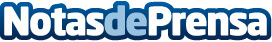 Estudiantes en busca de residencias y pisos compartidos: consejos de Rentokil Initial  para acertar Rentokil Initital aconseja, desde el punto de vista higiénico, de desinsectación y de convivencia, a los estudiantes para ayudarles a elegir la opción más adecuadaDatos de contacto:Gema Izquierdogema@alanaconsultores.com917818090Nota de prensa publicada en: https://www.notasdeprensa.es/estudiantes-en-busca-de-residencias-y-pisos Categorias: Nacional Inmobiliaria Sociedad http://www.notasdeprensa.es